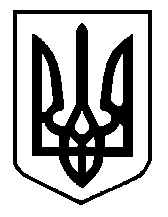 ГАННІВСЬКИЙ ЛІЦЕЙПЕТРІВСЬКОЇ СЕЛИЩНОЇ РАДИ ОЛЕКСАНДРІЙСЬКОГО РАЙОНУКІРОВОГРАДСЬКОЇ ОБЛАСТІНАКАЗ31.08.2023                                                                                              № 107с. ГаннівкаПро організацію та проведення моніторингівта аналізів результативності викладання навчальних предметіву 2023/2024 навчальному роціВідповідно до закону України «Про освіту», «Про загальну середню освіту» (зі змінами), розпорядження Кабінету Міністрів  України «Про схвалення Концепції реалізації державної політики у сфері реформування загальної середньої освіти «Нова українська школа» на період до 2029 року» від 14.12.2016 № 988-р, листа Міністерства  освіти і науки України  від 12 вересня 2023 року № 1/13749-23  «Про інструктивно-методичні рекомендації щодо викладання навчальних предметів/інтегрованих курсів у закладах загальної середньої освіти у 2023/2024 навчальному році», річного плану роботи ліцею та з метою виконання Державних стандартів, виявлення рівня навчальних досягнень учнів з навчальних  предметів НАКАЗУЮ:1.Затвердити графік проведення моніторингових досліджень та аналізу    результативності викладання навчальних предметів на 2023/2024 навчальний рік згідно додатку, що додається (додаток 1,прим.1,стр.1)2. Заступникам директора з навчально-виховної роботи Ганнівського ліцею СОЛОМЦІ Т.В., РОБОТІ Н.А., ОСАДЧЕНКО Н.М., заступнику завідувача з навчально-виховної роботи Володимирівської філії Ганнівського ліцею ПОГОРЄЛІЙ Т.М., заступнику завідувача з навчально-виховної роботи Іскрівської філії Ганнівського ліцею  БАРАНЬКО Т.В. надавати інформацію у вказаних формах звітності та у відведений термін згідно Додатку 3.Контроль за виконанням даного наказу залишаю за собою.Директор                                                                                                 Ольга КАНІВЕЦЬЗ наказом ознайомлені:                                                                         Надія РОБОТАНаталія ОСАДЧЕНКОТетяна БАРАНЬКОТетяна ПОГОРЄЛАТетяна СОЛОМКАДодаток до наказу директора№ 107 від 31.08.2023 рокуПлан аналізу результативності викладання навчальних предметів на 2023/2024 навчальний рікГрафік проведення моніторингових досліджень на 2023/2024 навчальний рік1Назва предмета/факультативаТермін проведенняФорма звітностіТермін подання звітностіАнглійська моваЛистопад ДовідкаГруденьЗарубіжна літератураЛютий ДовідкаБерезеньХіміяБерезень ДовідкаКвітеньМоніторингТермін проведенняФорма звітностіТермін подання звітностіМоніторинг навчальних досягнень учнів з англійської мови, хімії, зарубіжної літератури, основ здоров’я та інтегрованого курсу « Здоров’я, безпека, добробут»Грудень, квітеньДовідкаСічень, травеньМоніторинг адаптації учнів 1-го,5-го класів та учнів ВПОЛистопадДовідкаГруденьМоніторинг ціннісного ставлення до себеГрудень ДовідкаСіченьМоніторинг ціннісного ставлення до сім’ї та родиниТравеньДовідкаТравень Моніторинг відвідування учнями навчальних занятьГрудень, червеньДовідкаГрудень, червеньМоніторинг корекційно-розвиткових занятьБерезеньДовідкаБерезеньМоніторинг дистанційного навчанняЖовтень, березеньДовідкаЖовтень, березень